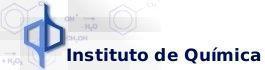 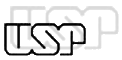 QBQ0250 – Bioquímica: Estrutura e Metabolismo de Biomoléculas2023Ciências BiomédicasApostila Terças-feiras 8-12hSextas-feiras 14-18hLocais:Aulas teóricas: sala 601, bloco 6 inferior Aulas práticas: Laboratório de Bioquímica e Biologia Molecular (LBBM) Bloco 7 superiorProfessores responsáveisFlavia Carla Meotti (flaviam@iq.usp.br)Shaker Chuck Farah (chsfarah@iq.usp.br)MonitoresSamuel Guimarães (samuelguimaraes322@gmail.com)Litiele Cezar Cruz (litieleccruz@gmail.com)QBQ0250 – Bioquímica: Estrutura e Metabolismo de Biomoléculas 2023 INTRODUÇÃO E NORMAS GERAIS DA DISCIPLINA	Os alunos deverão ler o(s) capítulo(s) do livro ou outros textos indicados na apostila antes de cada aula. O livro indicado é uma sugestão, sendo que outros livros-texto de Bioquímica podem ser utilizados. Para incentivar esta prática, no início de algumas aulas será aplicada uma “provinha” individual e sem consulta, que consistirá de uma ou mais questões simples e que será levada em conta na avaliação (ver abaixo). Com exceção dessas provinhas e das avaliações individuais, algumas das atividades serão realizadas em grupos de 4 a 5 alunos, por exemplo: discussões, estudos dirigidos, exercícios e aulas práticas de laboratório.A apostila, demais matérias didáticas, divulgação de notas e outras comunicações serão feitas via Moodle USP e-disciplinas. Para acessar o e-disciplinas entre no link: https://edisciplinas.usp.br/acessar/ Acesse com seu número USP e senha única do sistema USP. Importante: as mensagens e avisos serão enviadas através do seu email USP, então fiquem atentos a este email e abram-no diariamente. O e-disciplinas não envia email aos alunos para avisar sobre inserção de tarefas e atividades pelos docentes. Desta forma, entre regularmente no ambiente para verificar as novidades e executar as tarefas.Grande parte do aprendizado será efetuado com a leitura de textos e resolução de exercícios pelos alunos com livros disponíveis para consulta. As aulas teóricas terão uma breve parte expositiva que terá como objetivo aprofundar o conteúdo e solucionar dúvidas que surgiram na leitura dos textos. É importante discutir em grupo e tentar entender realmente os conceitos e as aplicações, com o acompanhamento dos docentes e monitores. O objetivo dessa estratégia é promover o entendimento e a aplicação dos conceitos abordados, e não a simples memorização de nomes de compostos e vias metabólicas. Ao final de cada bloco de assuntos, questões serão discutidas com a classe como um todo. Estes são os GD (grupos de discussão) e têm como objetivo consolidar e aplicar o conteúdo aprendido nas aulas anteriores, leituras e exercícios. É importante vir para o GD preparado, tendo lido os textos recomendados, feito os exercícios propostos em sala de aula. Também é importante participar ativamente, aproveitando a oportunidade para treinar a habilidade de argumentação e de exposição das ideias a um grupo, além de não deixar dúvidas para trás.As aulas práticas serão realizadas no Laboratório de Bioquímica e Biologia Molecular (LBBM), localizado no bloco 7 superior do IQ-USP. O uso de avental/jaleco e sapatos fechados é obrigatório, assim como a observância de todas as regras de segurança.Os relatórios de aula prática deverão ser entregues na aula seguinte, um relatório por grupo, e devem conter os resultados e a discussão dos experimentos de forma organizada, além da resolução de exercícios da matéria relacionada, de acordo com o roteiro apresentado. Esses relatórios fazem parte da avaliação.Prática 4: Entrevistas com Pesquisadores do Depto de BioquímicaPor final, grupos de 1 ou 2 alunos devem contatar e marcar um encontro com um docente do Departamento de Bioquímica para entrevistá-lo e conhecer o seu laboratório (ver a lista dos docentes no http://www.iq.usp.br/portaliqusp/?q=pt-br/pesquisa/areas-de-pesquisa. No final da disciplina, cada grupo fará uma pequena apresentação à classe sobre a linha de pesquisa do entrevistado (veja o cronograma para a data das apresentações). A nota da apresentação terá peso equivalente a um relatório de laboratório.CRITÉRIOS DE AVALIAÇÃO A presença em 70% das aulas é obrigatória, segundo o estatuto da USP.Serão feitas quatro avaliações individuais e a média será dada por:Av= (A1+A2+A3+A4)/4A média dos relatórios (R) de aulas práticas e listas vale 10% da média parcial. O mesmo para as provinhas feitas individualmente em sala de aula.Média parcial = 0,8Av + 0,1R +0,1ProvinhasA aprovação requer média parcial igual ou maior que 5.Se a média parcial for <5 e ≥3, o aluno que tenha pelo menos 70% de presença tem a possibilidade de realizar a prova de Recuperação, que tem peso 2. BIBLIOGRAFIA RECOMENDADABons livros texto em português e/ou inglês:TORRES, B. B. & MARZZOCCO, A. Bioquímica Básica (3ª Edição);LEHNINGER, A. L. Principles of Biochemistry.VOET, D. ; VOET, J. & PRATT, C. W. Fundamentos de Bioquímica;VOET, D. & VOET, J. Biochemistry;BERG, J. M., TYMOCZKO, J. L. & STRYER, L. Biochemistry (texto integral disponível em http://www.ncbi.nlm.nih.gov/books/NBK21154/);Exemplares estarão disponíveis para consulta na sala de aula durante as discussões em grupo.Os textos recomendados para leitura anterior à aula são os do primeiro livro da lista acima (Bioquímica Básica, Marzocco e Torres, 3ª Ed.). A segunda e quarta edição, encontradas na biblioteca do IQ, também poderão ser utilizadas. Os capítulos que tiverem conteúdo expandido na 3ª edição serão comunicados. A maioria dos problemas para discussão nos GD referidos neste roteiro encontram-se no mesmo livro.Para algumas aulas, arquivos pdf dos capítulos relevantes do segundo livro da lista (Principles of Biochemistry, Lehninger) serão providenciados. Outros livros podem também ser utilizados, a critério dos alunos, visto que as questões das provinhas serão de caráter mais geral e básico. T: aula teórica ED: estudo dirigido P: aula prática no LBBMTodas as aulas incluem exercícios em grupo.QBQ0250 – CALENDÁRIO 2023DATA DATA PROFATIVIDADETEMAAGOSTO08_TChuckED+TApresentação da disciplinaAminoácidos: Estrutura, propriedades químicasAGOSTO11_SChuckED+TProteínas: estrutura primáriae métodos de separação e análiseAGOSTO15_TChuckED+TProteínas: Estrutura tridimensionalPrática 1: bancos de dados e softwares para análise de sequências e estruturas de proteínas (entregar até 06 de setembro)   provinhaAGOSTO18_SChuckED+TProteínas: Estrutura e função da hemoglobinaAGOSTO22_TChuckPPrática 2: Purificação e eletroforese de proteínasAGOSTO25_SChuckPPrática 2 (cont.): Purificação e eletroforese de proteínas (cont.)AGOSTO29_TChuckGDGrupo de discussão: Aminoácidos e ProteínasRelatórioPrática 2SETEMBRO04 - 08Semana da PátriaRelatórioPrática 1 (06 setembro)SETEMBRO12_TChuckAVAVALIAÇÃO 1AVALIAÇÃOSETEMBRO15_SFlaviaTEnzimas SETEMBRO19_TFlaviaPPrática 3: Cinética enzimática SETEMBRO22_SFlaviaTCinética enzimáticaRelatório Prática 3SETEMBROSETEMBROOUTUBRO17_TFlaviaED+TEnzimas: inibição, modulação alostérica e covalenteOUTUBRO20_SFlaviaED+TIntrodução ao metabolismoOUTUBRO24_TFlaviaAVAVALIAÇÃO 2AVALIAÇÃOOUTUBRO27_SFlaviaED+TGlicóliseprovinhaOUTUBRO31_TFlaviaED+TGlicólise – Ciclo de KrebsprovinhaNOVEMBRO3_SRecessoNOVEMBRO7_TFlaviaED+TCadeia de transporte de elétrons e fosforilação oxidativa provinhaNOVEMBRO10_SFlaviaED+TCadeia de transporte de elétrons e fosforilação oxidativa; Radicais livres NOVEMBRO14_TFlaviaED+TGliconeogênese e Via das pentoses provinhaNOVEMBRO17_SFlaviaPrática 4: Apresentação de Relatos de Pesquisa do Depto. Bioquímica AVALIAÇÃONOVEMBRO21_TFlaviaAVAVALIAÇÃO 3NOVEMBRO24_SFlaviaT+EDMetabolismo do glicogênio e transdução de sinalprovinhaNOVEMBRO28_TFlaviaT+EDLipídeos e lipoproteínas provinhaDEZ1_SFlaviaT+EDβ-oxidação e corpos cetônicos provinhaDEZ5_TFlaviaT+EDSíntese de ácidos graxosDEZ8_SFlaviaT+EDMetabolismo de aminoácidosprovinhaDEZ12_TFlaviaED+GD Controle hormonal e Integração do MetabolismoDEZ15_SFlaviaGDGD: integração metabolica19_TFlaviaAVAVALIAÇÃO 4 AVALIAÇÃO